Bryce Valley Elementary School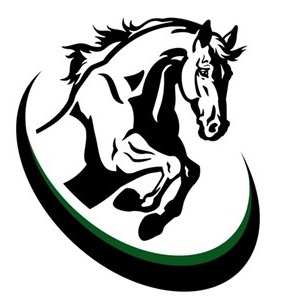 C. Pete Peterson, Principal                                            pete.peterson@garfk12.orgP.O. Box 286, 500 West Center Street	Phone (435) 679-8619Tropic, Utah 84776	Fax (435) 679-893608/14/2022Dear Parents of Students in Title I Schools:As a parent of a student in a Title I designated school, you may request information regarding the professional qualifications of the classroom teachers who instruct your child.  Federal law allows you to make a request for certain information about your child’s classroom teachers, and requires the district to give you this information in a timely manner if you request it.  Specifically, you may request the following information about your child’s classroom teachers:Whether the Utah Department of Education has licensed or qualified the teacher for the grades and subjects he/she teaches.Whether the Utah Department of Education has determined that the teacher can teach in a classroom without being fully licensed or qualified under state regulations because of special circumstances.The teacher’s college major; whether the teacher has any advanced degrees and, if so, the subjects of the degrees.Whether any teachers’ aides or similar paraprofessionals provide services to your child and if they do, their qualificationsIf you have any questions, please call me at the school.Sincerely,C. Pete Peterson